Can vertical integration reduce hospital readmissions? A difference-in-differences approachSupplementary Digital ContentAppendix 1 – Yearly readmission rates of all hospitals in mainland Portugal and control group, 2004-13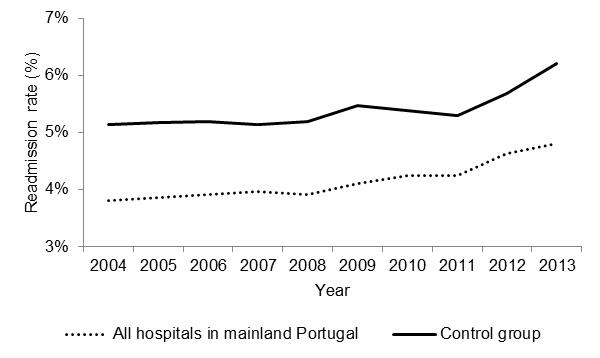 ----------------------------------------------------------------------------------------------------------------------------------------------------------------------------------------------------------------------------